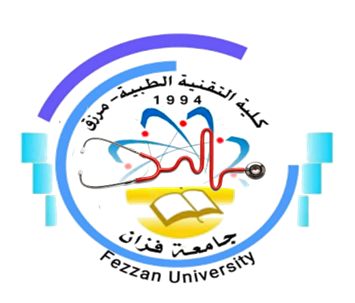 كلية التقنية الطبية/ مرزقنموذج توصيف مقرر دراسيأهداف المقرر:1- يتعرف الطالب علي انواع علم التشريح واستيعاب المفاهيم الاساسية في هذا العلم2-. يقدم المقرر المعلومات الأساسية عن تركيب جسم الإنسان من الناحية التشريحية ووظيفة كل عضو وكل جهاز من أجهزة الجسم وربط هذه المعلومات بعلم التشريح السريري، 3-يشمل المقرر الوصف الخارجي لجميع اجهزة  جسم الإنسان. محتوى المقــرر:طرق التدريسمحاضرات   دروس عمليةحلقات النقاش تقاريــــرطرق التقييم:المراجع والدوريات:رئيس و منسق الجودة بالقسم العام : أ. نواسة علي بريكاومراجعة رئيس قسم الجودة : أ . خديجة عبدالسلام سعد1اسم المقرر الدراسي ورمزهعلم التشريح العام GE205 2منسق المقررأ. صليحة العالم الطاهر3القسم / الشعبة التي تقدم البرنامجالقسم العام4الأقسام العلمية ذات العلاقة بالبرنامججميع الأقسام العلمية 5الساعات الدراسية للمقرر70 ساعة6اللغة المستخدمة في العملية التعليميةاللغة العربية/ الإنجليزية7السنة الدراسية/ الفصل الدراسيالثاني8تاريخ وجهة اعتماد المقرر2010/2011 جامعة سبها  الموضوع العلميعدد الساعاتمحاضرةمعملتمارينالجهاز الهيكلي 523-الجهاز العضلي 523-الجهاز العصبي 523-الغدد الصماء 32--الجهاز الدوري523-الجهاز الليمفاوي 32--الجهاز التنفسي 523-الجهاز الهضمي  523-الجهاز البولي523- الجهاز الاخراجي523-الجهاز التناسلي523-تطرق التقييمتاريخ التقييمالنسبة المئوية1الامتحان نصفيالاسبوع السادس والعاشر202الامتحان شفهيالاسبوع الحادي عشر53الامتحان عمليالاسبوع الحادي عشر204الامتحان نهائيالاسبوع الرابع عشر505النشـــــــــــاطأسبوعيا5المجموعالمجموعالمجموع100%عنوان المراجعالمؤلف /السنة/العنوان/الناشرالكتب الدراسية المقررةسنل ريتشارد(1998) التشريح السريري لطلبة الطب، المركز العربي للوثائق والمطبوعات العلمية، منظمة الصحة العالمية، الكويت. محمد سمير سعدالدين (1998) التشريح العام، الاسكندرية .محمد فتحي هندي(1999)، علم التشريح للراضيين، دار الفكر العربي، القاهرة. رمزي الناجي،عصام الصفدي(2010)،تشريح جسم الانسان ،دار اليازوري العلمية للنشر والتوزع ، الاردن-عمان.كتب مساعدةBell,G.H.,Davidson,J.H.,Emslie-Smith,D;(2003);Textbook of Physiology and Biochemistry, 8th ed., The   English Language Book Society and Churchill Living stone, LondonVander,A.J.,Sherman,J.H.,Luciano,D.S.(1985);Human Physiology,4th ed., Mc Graw- Hill Book Company,U.S.A.Hole john,JR.(1999);Human Anatomy and Physiology, Brown Publishors, America.